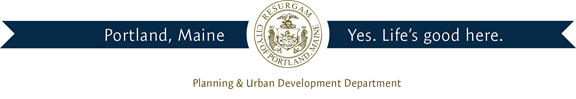 September 11, 2015Jay Waterman, Development DirectorPortland Housing Authority14 Baxter Blvd.Portland, ME   04101Dear Mr. Waterman:In November 2002, the City of Portland adopted a Comprehensive Plan, which was found consistent with the state’ Growth Management Law in February 2003.   The Bayside Anchor proposal, located at 58 Boyd Street, is located in a growth area as designated in the city’s comprehensive plan.  Bayside Anchor is a housing project with 45 units of low-income housing  is located at 58 Boyd Street  and 81 East Oxford Street is within the Residential R-7 zone   The R-7 zones is one of Portland’s designated growth zones (map and chart  attached). If you have any questions or require additional information, please do not hesitate to contact me. Sincerely, 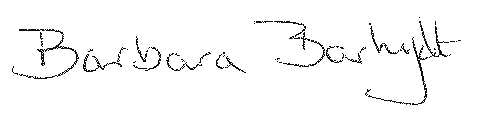 Barbara BarhydtDevelopment Review Services ManagerCc:  	Jeff Levine, Director, Department of  Planning and Urban DevelopmentTyler Norod, Housing Planner, Housing and Community Development